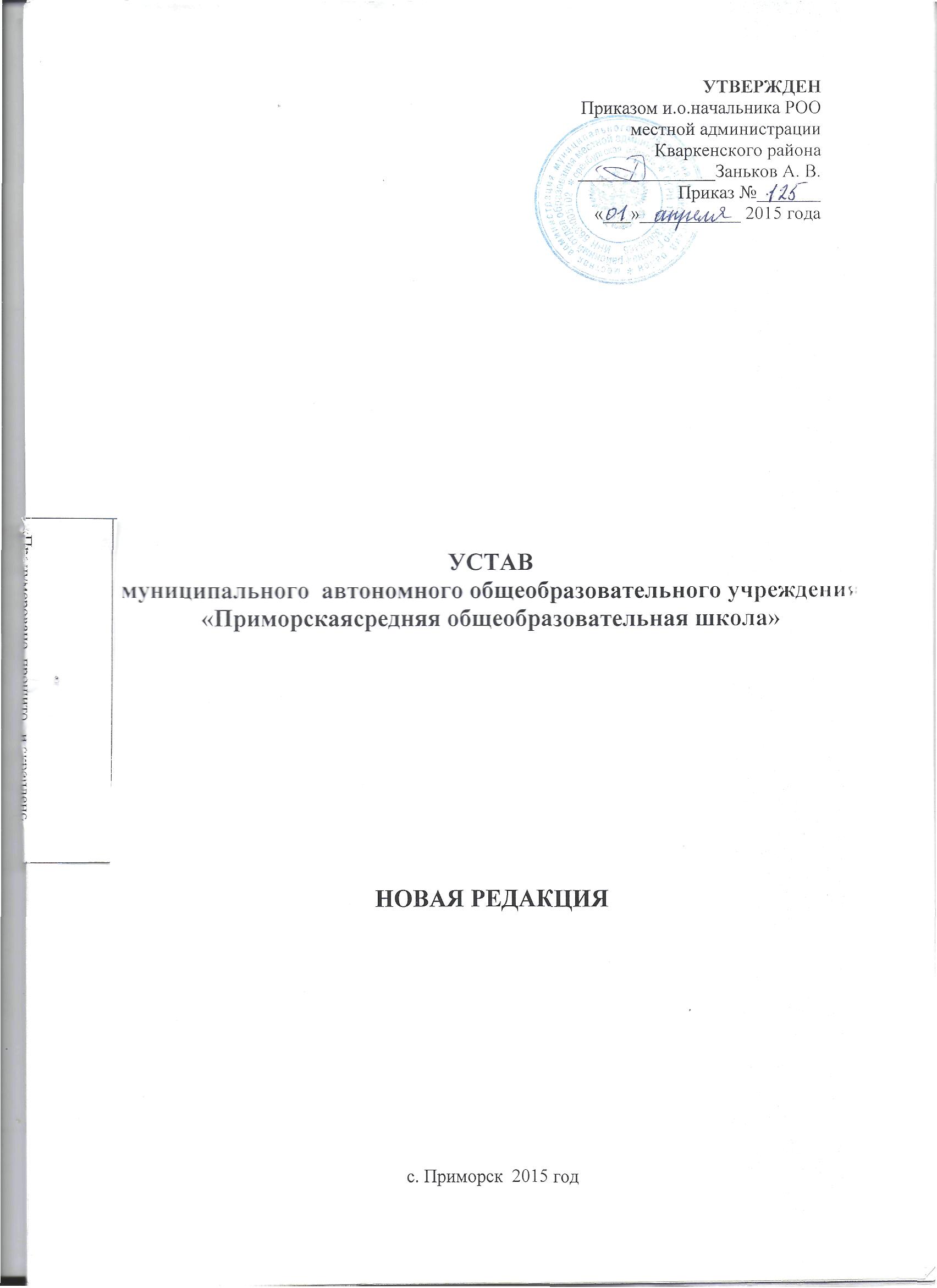 1. Общие положения1.1. Муниципальное автономное общеобразовательное учреждение «Приморская средняя общеобразовательная школа» (далее - образовательное учреждение) создано в соответствии с постановлением Главы  муниципального образования Кваркенского района от 03.12.2013 года  № 1002-п «О создании муниципального автономного общеобразовательного учреждения «Приморская средняя общеобразовательная школа» путем изменения типа существующего муниципального бюджетного общеобразовательного учреждения «Приморская средняя общеобразовательная школа». 1.2.Полное наименование: муниципальное автономное общеобразовательное учреждение «Приморская средняя общеобразовательная школа» (далее – образовательное учреждение). Сокращенное наименование: МАОУ «Приморская СОШ». 1.3. Место нахождение и юридический адрес образовательного учреждения:462872, Оренбургская область, Кваркенский район, с.Приморск, улица  Школьная, 3.1.4 Образовательное учреждение осуществляет свою деятельность в соответствии с Конституцией Российской Федерации, Гражданским кодексом РФ, ФЗ от 29 декабря 2012 года №273-ФЗ  «Об образовании в РФ» и другими нормативно-правовыми актами Российской Федерации, субъектов РФ, органа местного самоуправления и настоящим Уставом и принимаемыми локальными нормативными актами.1.5. Учредителем образовательногоучреждения является муниципальное образование Кваркенский район (далее – учредитель).1.6. Собственником имущества является муниципальное образование Кваркенский район  (далее - собственник имущества). 1.7. Функции и полномочия учредителяобразовательного учреждения по поручению муниципального образования Кваркенский район осуществляет Районный отдел образования  местной администрации Кваркенского района.1.8. Тип образовательного учреждения в соответствии с образовательными программами, реализация которых является основной целью ее деятельности – общеобразовательная организация.1.9. Организационно-правовая форма – муниципальное автономное учреждение 1.10.Образовательное учреждение является некоммерческой организацией. Образовательное учреждение является юридическим лицом, вправе открывать расчетный и иные счета в кредитных организациях и территориальном органе Федерального казначейства, иметь самостоятельный баланс, печати и штампы установленного образца, бланки и логотип со своим наименованием.1.11. Образовательное  учреждение отвечает по своим обязательствам закрепленным за ним имуществом, за исключением недвижимого имущества и особо ценного движимого имущества, закрепленного за ним учредителем или приобретенного образовательным учреждением за счет средств, выделенных ему учредителем на приобретение этого имущества.Собственник имущества образовательного учреждения не несет ответственности по обязательствам учреждения. 1.12.Образовательное учреждение от своего имени приобретает имущественные и личные неимущественные права, несет обязанности, выступает истцом и ответчиком в суде в соответствии с действующим законодательством Российской Федерации.1.13. Образовательноеучреждение проходит государственную аккредитацию, предусмотренную ФЗ от 29 декабря 2012 года №273-ФЗ «Об образованию в РФ».1.14. Право образовательного учреждения на ведение образовательной деятельности и льготы, установленные законодательством Российской Федерации, возникает у образовательного учреждения с момента выдачи ему лицензии (разрешения).1.15.Право образовательного учреждения на выдачу своим выпускникам документов государственного образца о соответствующем уровне образования возникает с момента государственной аккредитации, подтвержденной свидетельством о государственной аккредитации.1.16.При изменении типа образовательное учреждение осуществляет свою деятельность на основании лицензии, свидетельства о государственной аккредитации до окончания срока действия таких документов.1.17.Образовательное учреждение в соответствии с законодательством Российской федерации вправе участвовать в создании образовательных объединений в форме ассоциаций и союзов.1.18. Образовательное учреждение может иметь в своей структуре филиалы, отделения, учебные кабинеты и лаборатории, учебные и учебно-производственные мастерские и другие структурные подразделения. Образовательноеучреждение самостоятельно в формировании своей структуры, за исключением случаев создания, переименования, реорганизации и ликвидации филиалов.1.19. На момент государственной регистрации настоящего Устава учреждение не имеетпредставительств и филиалов.2. Организация деятельности образовательного учреждения2.1. Образовательное  учреждение создано в целях осуществления предусмотренных законодательством Российской Федерации полномочий органов местного самоуправления в сфере образования.2.2. Предметом деятельности образовательного учреждения является реализация конституционного права граждан Российской Федерации на получение общедоступного и бесплатного начального общего, основного общего и среднего общего образования в интересах человека, семьи, общества и государства; обеспечение охраны и укрепления здоровья и создание благоприятных условий для разностороннего развития личности, в том числе возможности удовлетворения потребности учащихся в самообразовании и получении дополнительного образования; обеспечение отдыха граждан, создание условий для культурной, спортивной, и иной деятельности населения.2.2. Задачи образовательного учреждения:развитие интереса к познанию и творческих способностей обучающихся; создание оптимальных условий для развития и совершенствования способностей ребёнка,обеспечение доступности качественного образования; реализация программ дополнительного образования с учетом интересов обучающихся и уровня их подготовки; обеспечение охраны здоровья обучающихся. 2.3. Целями деятельности образовательного  учреждения является реализация общеобразовательных программ начального общего, основного общего и среднего  общего образования и адаптированные программы для обучающихся с ограниченными возможностями здоровья (с нарушениями опорно-двигательного аппарата, с задержкой психического развития, умственной отсталостью, сложным дефектом, с расстройствами аутистического спектра), а также возможность реализации дополнительных образовательных программ следующих направлений: интеллектуально-познавательной, научно-технической, художественно-эстетической, туристско-краеведческой, физкультурно-спортивной. 2.4. Образовательное учреждение выполняет муниципальное задание, установленное учредителем в соответствии с предусмотренной настоящим Уставом основной деятельностью. Кроме заданий учредителя образовательное учреждение по своему усмотрению вправе выполнять работы, оказывать услуги, относящиеся к его основной деятельности, для граждан и юридических лиц за плату и на одинаковых при оказании однородных услуг условиях в порядке, установленном федеральными законами.2.5. Обучение и воспитание в образовательном учреждении ведутся на русском языке. При реализации общеобразовательных программ независимо от форм получения образования могут применяться электронное обучение, дистанционные образовательные технологии в порядке, установленном федеральным органом исполнительной власти, осуществляющим функции по выработке государственной политики и нормативно-правовому регулированию в сфере образования.2.6. Обучение детей в образовательном  учреждении начинается при достижении детьми возраста 6 лет 6 месяцев при отсутствии противопоказаний по состоянию здоровья, но не позже достижения ими возраста 8 лет. По заявлению родителей (законных представителей) Учредитель образовательного  учреждения вправе разрешить прием детей для обучения в более раннем возрасте.Правила приема детей в образовательное  учреждение определяются учреждением самостоятельно в соответствии с законодательством Российской Федерации.2.7. Приём детей в образовательное  учреждение осуществляется по личному заявлению родителей (законных представителей) ребёнка при предъявлении оригинала документа, удостоверяющего личность родителя (законного представителя), либо оригинала документа, удостоверяющего личность иностранного гражданина в Российской федерации. Родители (законные представители) закрепленных лиц, зарегистрированных по месту жительства или по месту пребывания, дополнительно предъявляют оригинал свидетельства о рождении ребенка либо заверенную в установленном порядке копию документа, подтверждающего родство заявителя (или законность представления прав обучающегося), а также оригинал свидетельства о регистрации ребенка по месту жительства или свидетельства о регистрации ребенка по месту пребывания на закрепленной территории. Родители (законные представители) детей, являющихся гражданами Российской Федерации, не зарегистрированных на закрепленной территории, дополнительно предъявляют оригинал свидетельства о рождении ребенка либо заверенную в установленном порядке копию документа, подтверждающего родство заявителя (или законность представления прав обучающегося). Родители (законные представители) ребенка, являющегося иностранным гражданином или лицом без гражданства и не зарегистрированного на закрепленной территории, дополнительно предъявляют заверенные в установленном порядке копии документа, подтверждающего родство заявителя (или законность представления прав обучающегося), и документа, подтверждающего право заявителя на пребывание в Российской Федерации. Родители (законные представители) детей имеют право по своему усмотрению предоставлять другие документы, в том числе медицинское заключение о состоянии здоровья ребенка.Иностранные граждане и лица без гражданства все документы предоставляют на русском языке или вместе с заверенным в установленном порядке переводом на русский язык. При приеме в первый класс в течение учебного года или во второй и последующий классы родители (законные представители) обучающегося дополнительно предоставляют личное дело обучающегося, выданное общеобразовательным учреждением, в котором он обучался ранее. При приеме в образовательное учреждение на уровень среднего  общего образования родители (законные представители) обучающегося дополнительно предоставляют выданный ему документ государственного образца об основном общем образовании. 2.8. Прием заявлений в первый класс для закрепленных лиц начинается не позднее 10 марта и завершается не позднее 31 июля текущего года. Зачисление в образовательное учреждение оформляется приказом директора в течение семи рабочих дней после приема документов.Факт ознакомления родителей (законных представителей) с лицензией на осуществление образовательной деятельности, свидетельством о государственной аккредитации образовательного учреждения, Уставом фиксируется в заявлении о приёме и заверяется личной подписью родителей (законных представителей) ребёнка.При зачислении обучающихся в образовательное учреждение заключается договор между образовательным учреждением и родителями (законными представителями) обучающихся.2.9. Количество классов в образовательном учреждении зависит от количества обучающихся и условий, созданных для осуществления образовательного процесса с учетом санитарных норм. Наполняемость классов и групп продленного дня устанавливается в количестве 25 обучающихся. 2.10. Образовательное учреждение осуществляет образовательный процесс в соответствии с уровнями общеобразовательных программ:начальное общее образование (нормативный срок освоения 4 года);основное общее образование (нормативный срок освоения 5 лет); среднее  общее образование (нормативный срок освоения 2 года); Нормативный срок освоения может быть изменен в соответствии с изменениями в законодательстве Российской Федерации. 2.11 Содержание образования в образовательном учреждении определяется образовательной программой, утверждаемой и реализуемой образовательным учреждением самостоятельно. Основная образовательная программа в имеющем государственную аккредитацию образовательном  учреждении разрабатывается на основе соответствующих примерных основных образовательных программ и должна обеспечивать достижение обучающимися результатов освоения основных образовательных программ, установленных соответствующими федеральными государственными образовательными стандартами. 2.12. Организация образовательного процесса в образовательном учреждении осуществляется в соответствии с обшеобразовательными программами и расписанием занятий.Режим работы образовательного учреждения: шестидневная рабочая неделя с одним выходным днем в одну смену, кроме дошкольной группы и 1 класса, для которого устанавливается пятидневная рабочая неделя с двумя выходными днями.Образовательная недельная  нагрузка    равномерно распределяется в течение  учебной  недели,  при  этом  объем   максимальной допустимой нагрузки в течение дня составляет:для обучающихся 1-х классов - не превышает 4  уроков  и  1 день в неделю - не более 5 уроков, за счет урока физической культуры;для обучающихся 2-4 классов - не более 5 уроков,  и  один    раз в неделю 6 уроков за счет  урока  физической  культуры  при  6-ти   дневной учебной неделе;для обучающихся 5-6 классов - не более 6 уроков; для обучающихся 7-11 классов - не более 7 уроков.Продолжительность урока (академический час) во всех классах не должна  превышать  45  минут,  за  исключением  1  класса. Обучение в 1-м классе осуществляется с соблюдением следующих дополнительных требований:учебные занятия проводятся по 5-дневной учебной неделе и только в первую смену; рекомендуется организация в середине  учебного  дня   динамической паузы продолжительностью не менее 40 минут; Расписание занятий должно предусматривать перерыв для питания обучающихся достаточной продолжительности. 2.13. Образовательное учреждение создает условия, гарантирующие охрану и укрепление здоровья обучающихся. Медицинское обслуживание обучающихсяобразовательного  учреждения обеспечивают органы здравоохранения. Образовательное учреждение обязано предоставить помещение с соответствующими условиями для работы медицинских работников.Организация питания обучающихся возлагается на образовательное учреждение. В образовательном учреждении должно быть предусмотрено помещение для питания обучающихся.2.14. При проведении занятий по иностранному языку и технологии на II и III уровнях общего образования, физической культуре на III уровне общего образования, по информатике, физике и химии (во время практических занятий) допускается деление класса на две группы при наполняемости класса 20 человек.При наличии необходимых условий и средств возможно деление на группы классов с меньшей наполняемостью, а также деление классов на группы при проведении занятий по иностранному языку на 1 уровне обучения. 2.15. Учебный год в образовательном учреждении начинается 01 сентября. Продолжительность учебного года в 1-х классах — 33 недели, в последующих— не менее 35 недель. Продолжительность каникул в течение учебного года в 1-х классах –  недели, в 35 последующих – не менее 35 недель.Дляобучающихся в первых классах в течение учебного года устанавливаются дополнительные недельные каникулы.Годовой календарный график утверждается приказом по образовательному  учреждению с учетом мнения педагогического совета.Учебный год в образовательном учреждении делится на 4 зачётных учебных периода в 1-9 классах и на два полугодия — в 10-11 классах. 2.16. Образовательное учреждение осуществляет индивидуальный учет результатов освоения обучающимися общеобразовательных программ. Образовательное учреждение самостоятельно в системе выбора оценок, формы, порядка и периодичности промежуточной аттестации обучающихся. В процессе обучения учителями образовательного учреждения осуществляется контроль за уровнем усвоения общеобразовательных программ. Текущий контроль успеваемости обучающихся в образовательном учреждении осуществляется учителями (преподавателями) по пятибалльной системе, (минимальный балл «1», максимальный балл 5»). Учитель (преподаватель), проверяя и оценивал работы, выставляет оценку в классный журнал и дневник обучающегося. Промежуточные и итоговые оценки в баллах выставляются за четверть во 2-9-х классах, за каждые два полугодия — в 10-11-х классах. В конце учебного года выставляются годовые оценки.Обучение в первых классах осуществляется без домашних заданий и бального оценивая знаний обучающихся. 2.17. Обучающиеся образовательного учреждения, освоив в полном объеме общеобразовательные программы, переводятся в следующий класс. Обучающиеся на уровнях начального общего, основного общего и среднего общего образования, имеющие по итогам учебного года академическую задолженность по одному предмету, переводятся в следующий класс условно. Обучающиеся обязаны ликвидировать академическую задолженность в течение следующего учебного года, образовательное учреждение обязано создать условия обучающимся для ликвидации этой задолженности и обеспечить контроль за своевременностью её ликвидации.Обучающиеся на уровнях  начального общего и основного общего образования, не освоившие образовательной программы учебного года и имеющие академическую задолженность по двум и более предметам или условно переведенные в следующий класс и не ликвидировавшие академической задолженности по одному предмету, по усмотрению родителей (законных представителей) оставляются на повторное обучение, переводятся в классы компенсирующего обучения или продолжают получать образование в иных формах. Обучающиеся на уровне среднего общего образования, не освоившие образовательной программы учебного года по очной форме обучения и имеющие академическую задолженность по двум и более предметам или условно переведенные в следующий класс и не ликвидировавшие академической задолженности по одному предмету, продолжают получать образование в иных формах.Перевод обучающегося в следующий класс осуществляется по решению педагогического совета образовательного учреждения. Обучающиеся, не освоившие общеобразовательную программу предыдущего уровня, не допускаются к обучению на следующем уровне общего образования. 2.18. Перевод обучающихся из образовательного учреждения в другое общеобразовательное учреждение производится по заявлению родителей (законных представителей) и оформляется приказом директора образовательного учреждения. 2.19. По согласию родителей (законных представителей), комиссии по делам несовершеннолетних и защите их прав обучающийся, достигший возраста 15 лет, может оставить образовательное учреждение до получения им общего образования. Комиссия по делам несовершеннолетних и защите их прав совместно с родителями (законными представителями) несовершеннолетнего оставившего образовательное учреждение до получения основного общего образования, в месячный срок принимает меры, обеспечивающие трудоустройство этого несовершеннолетнего и продолжение освоения им образовательной программы общего образования по иной форме обучения. 2.20. По решению педагогического совета образовательного учреждения за совершенные неоднократно грубые нарушения Устава допускается исключение из образовательного  учреждения обучающегося, достигшего возраста 15 лет. Исключение обучающегося из образовательного учреждения применяется, если меры воспитательного характера не дали результата и дальнейшее пребывание обучающегося в образовательном учреждении оказывает отрицательное влияние на других обучающихся, нарушает их права и права работников образовательного  учреждения, а также нормальное его функционирование. Решение об исключении обучающегося, не получившего общего образования, принимается с учетом мнения его родителей (законных представителей) и с согласия комиссии по делам несовершеннолетних и защите их прав. Образовательное учреждение обязано незамедлительно проинформировать об исключении обучающегося его родителей (законных представителей). Комиссия по делам несовершеннолетних и защите их прав совместно с комитетом образования и родителями (законными представителями) несовершеннолетнего, исключенного из образовательного учреждения, в месячный срок принимает меры, обеспечивающие трудоустройство этого несовершеннолетнего и (или)продолжение его обучения в другом общеобразовательном учреждении.Решение об исключении детей-сирот и детей, оставшихся без попечения родителей, принимается с согласия комиссии по делам несовершеннолетних и защите их прав и органа опеки и попечительства. 2.21. Освоение общеобразовательных программ основного общего и среднего  общего образования завершается обязательной государственной (итоговой) аттестацией выпускников при наличии у образовательного учреждения свидетельства о государственной аккредитации. Государственная (итоговая) аттестация обучающихся, освоивших образовательные программы основного общего образования, проводится в форме, устанавливаемой федеральным органом исполнительной власти, отвечающим за выработку государственной политики в сфере образования. Государственная (итоговая) аттестация обучающихся, освоивших образовательные программы  среднего общего образования, проводится в форме единого государственного экзамена.Порядок проведения государственной (итоговой) аттестации в любых формах определяется федеральным органом исполнительной власти, осуществляющим функции по выработке государственной политики и нормативно-правовому регулированию в сфере образования. Выпускникам образовательного  учреждения, при наличии у него свидетельства о государственной аккредитации, после прохождения ими государственной (итоговой) аттестации выдается Документ государственного образца об уровне образования, заверенный печатью образовательного  учреждения. 2.22. На бесплатной для обучающегося основе образовательное учреждение оказывает дополнительные образовательные услуги: занятия в спортивных секциях, кружках, которые ведут работники образовательного  учреждения в соответствии с учебной нагрузкой, предпрофильное и профильное обучение, пользование библиотечным фондом. 2.23. В соответствии с целями и задачами, определенными Уставом, образовательное учреждение может реализовывать дополнительные образовательные программы и оказывать платные дополнительные образовательные услуги за пределами образовательных программ с учетом потребностей семьи и на основе договора, заключаемого между образовательным учреждением и родителями (законными представителями). Образовательное учреждение предоставляет платные дополнительные образовательные услуги, стоимость которых утверждается постановлением Администрации Кваркенского района в соответствии с заключением комиссии по ценовой (тарифной) политике. Образовательное учреждение может предоставлять: 2.23.1. Образовательные услуги:изучение учебных предметов по образовательным областям:филология, математика, обществознание, естествознание, искусство, физическая  культура, технология сверх часов и сверх программ по иным дисциплинам, предусмотренным федеральными государственными образовательными стандартами;изучение элективных предметов и курсов, удовлетворяющих познавательные интересы обучающихся по предметам, не предусмотренным учебным планом учреждения; углубляющих: программное содержание предметов базового уровня;репетиторство с обучающимися другого образовательного учреждения;различные курсы:подготовка к школе; оказание психологической помощи, коррекция развития детей, при условии, что данные услуги оказываются  за пределами рабочего времени и вне рамок должностных инструкций специалистов (педагогов-психологов, логопедов, педагогических работников); адаптация детей к условиям школьной жизни (до поступления в школу); оказание комплекса дополнительных образовательных услуг, в режиме работы группы продленного дня. 2.23.2. Развивающие услуги:различные кружки: обучение игре на музыкальных инструментах; обучение фотографированию, кино-, видео-, радиолюбительскому делу; обучение кройке и шитью, вышиванию, вязанию, домоводству; обучение пению; театральная студия; кукольная мастерская; фольклорная студия; дизайн-деятельность; флористика; обучение хореографии;создание студий, групп, школ, факультативов, работающих по программам дополнительного образования детей: обучение рисованию, живописи, графике скульптуре, народным промыслам, рукоделию; обучение журналистике; изучение истории мировой культуры; обучение различным видам ремесленных навыков. 2.23.3. Оздоровительные услуги: занятия гимнастикой, аэробикой,  ритмикой, в тренажерном зале, обучение игре в теннис, баскетбол, волейбол, футбол,  в шахматы (шашки); занятия спортивными единоборствами; общефизическая подготовка, организация и проведение оздоровительных летних лагерей с дневным пребыванием.2.24. Оказание платных образовательных услуг осуществляется на основе договора между образовательным учреждением и потребителями этих услуг. Платные образовательные услуги не могут быть оказаны вместо образовательной деятельности, финансируемой за счет средств бюджета. З. Имущество и финансы образовательного учреждения3.1. В целях обеспечения уставной деятельности учредитель закрепляет за образовательным учреждением имущество на праве оперативного управления, которое является муниципальной собственностью.3.2. Образовательное учреждение владеет, пользуется и распоряжается закрепленным за ним имуществом в соответствии с его назначением, уставными целями своей деятельности и решениями собственника в рамках, установленных законодательством Российской Федерации.3.3. Образовательноеучреждение без согласия учредителя не вправе распоряжаться недвижимым имуществом и особо ценным движимым имуществом, закрепленным за ним учредителем или приобретенным образовательным учреждением за счет средств, выделенных ему учредителем на приобретение этого имущества. Остальным имуществом, в том числе недвижимым имуществом,  образовательное учреждение вправе распоряжаться самостоятельно. 3.4. Источниками формирования имущества и финансовых ресурсов образовательного  учреждения являются:- имущество, закрепленное за ним на праве оперативного управления; - бюджетные поступления в виде субсидий и субвенций; - средства от оказания платных услуг и выполнения платных работ; - средства спонсоров идобровольные пожертвования граждан; - иные источники, не запрещенные действующим законодательством. Имущество и средства образовательногоучреждения отражаются на его балансе и используются для достижения уставных целей. 3.5. Доходы образовательного учреждения поступают в его самостоятельное распоряжение и используются им для достижения целей, ради которых оно создано. Учредитель образовательного учреждения не имеет права на получение доходов от осуществления образовательным учреждением деятельности и использования закрепленного за ним имущества. 3.6. Учредитель вправе изъять излишнее, неиспользуемое либо используемое не по назначению имущество, закрепленное за образовательным учреждением на праве оперативного управленияи распорядиться им по своему  усмотрению. 3.7. Права образовательногоучреждения на объекты интеллектуальной собственности регулируются законодательством Российской Федерации. 3.8. Недвижимое имущество, закрепленное заобразовательным учреждением или приобретенное за счет средств, выделенных ему учредителем на приобретение этого имущества, а также находящееся у образовательного учреждения особо ценное движимое имущество подлежит обособленному учету в установленном порядке. 3.9. Средства от деятельности, приносящей доход, а также средства, полученные в результате пожертвований российских и иностранных юридических и физических лиц, и приобретенное за счет этих средств имущество поступают в самостоятельное распоряжение образовательного  учреждения и учитываются на отдельном балансе. 4. Управление образовательным учреждением4.1. Управление образовательным учреждением осуществляется в соответствии с законодательством Российской Федерации, нормативно-правовыми актами, действующими на территории Оренбургской области и муниципального образования Кваркенский район, настоящим Уставом.4.2. К компетенции образовательного учреждения относятся:1) разработка и принятие правил внутреннего трудового распорядка, иных локальных нормативных актов;2) материально-техническое обеспечение образовательной деятельности, оборудование помещений в соответствии с государственными и местными нормами и требованиями, в том числе в соответствии с федеральными государственными образовательными стандартами, федеральными государственными требованиями, образовательными стандартами;3) предоставление учредителю и общественности ежегодного отчета о поступлении и расходовании финансовых и материальных средств, а также отчета о результатах самообследования;4) установление штатного расписания, если иное не установлено нормативными правовыми актами Российской Федерации;5) прием на работу работников, заключение с ними и расторжение трудовых договоров, если иное не установлено настоящим Федеральным законом, распределение должностных обязанностей, создание условий и организация дополнительного профессионального образования работников;6) разработка и утверждение образовательных программ образовательной организации;7) разработка и утверждение по согласованию с учредителем программы развития образовательной организации, если иное не установлено настоящим Федеральным законом;8) прием обучающихся в образовательную организацию;9) определение списка учебников в соответствии с утвержденным федеральным перечнем учебников, рекомендованных к использованию при реализации имеющих государственную аккредитацию образовательных программ начального общего, основного общего, среднего общего образования организациями, осуществляющими образовательную деятельность, а также учебных пособий, допущенных к использованию при реализации указанных образовательных программ такими организациями;10) осуществление текущего контроля успеваемости и промежуточной аттестации обучающихся, установление их форм, периодичности и порядка проведения;11) индивидуальный учет результатов освоения обучающимися образовательных программ, а также хранение в архивах информации об этих результатах на бумажных и (или) электронных носителях;12) использование и совершенствование методов обучения и воспитания, образовательных технологий, электронного обучения;13) проведение самообследования, обеспечение функционирования внутренней системы оценки качества образования;14) обеспечение в образовательном учреждении, имеющей интернат, необходимых условий содержания обучающихся;15) создание необходимых условий для охраны и укрепления здоровья, организации питания обучающихся и работников образовательного учреждения;16) создание условий для занятия обучающимися физической культурой и спортом;17) приобретение или изготовление бланков документов об образовании и (или) о квалификации;18) установление требований к одежде обучающихся, если иное не установлено настоящим Федеральным законом или законодательством субъектов Российской Федерации;19) содействие деятельности общественных объединений обучающихся, родителей (законных представителей) несовершеннолетних обучающихся, осуществляемой в образовательном учреждении и не запрещенной законодательством Российской Федерации;20) организация научно-методической работы, в том числе организация и проведение научных и методических конференций, семинаров;21) обеспечение создания и ведения официального сайта образовательного учреждения  в сети «Интернет»;22) иные вопросы в соответствии с законодательством Российской Федерации.4.3.Управление образовательным учреждением осуществляется на основе сочетания принципов единоначалия и коллегиальности.4.4. Единоличным исполнительным органом образовательногоучреждения является директор образовательного учреждения, который осуществляет текущее руководство деятельностью образовательного учреждения. Директор образовательного учреждения назначается и освобождается от занимаемой должности приказом начальника районного отдела образования местной администрации Кваркенского района в соответствии с трудовым законодательством Российской Федерации на основании трудового договора, заключаемого в установленном порядке.Директор: - организует работу образовательного учреждения, действует без доверенности от имени образовательного учреждения; - заключает договоры, в том числе трудовые, утверждает должностные инструкции работников образовательного  учреждения; - составляет план финансово-хозяйственной деятельности образовательного  учреждения и представляет его годовую бухгалтерскую отчетность для его утверждения наблюдательному совету;-  открывает счета в кредитных организациях в порядке, установленном действующим законодательством Российской Федерации; - устанавливает структуру и утверждает штатное расписание образовательного  учреждения; - применяет к работникам образовательного учреждения меры дисциплинарного взыскания и поощрения в соответствии с действующим законодательством Российской Федерации; - в пределах своей компетенции издает приказы, дает распоряжения и указания, обязательные для всех работников образовательного учреждения;- принимает меры к разработке иных локальные актов образовательного учреждения и утверждает их.Директор образовательного учреждения несет ответственность в установленном законодательством Российской Федерации  порядке за невыполнение или ненадлежащее выполнение функций, отнесенных к его компетенции.Коллегиальными органами управления в образовательном учреждении являются:Наблюдательный советОбщее собрание работниковПедагогический советСовет родителейСовет обучающихся  4.5. В образовательномучреждении создается Наблюдательный совет (далее – Наблюдательный совет).4.6.Наблюдательный совет образовательного учреждения состоит из 9 членов (2 представителя районного отдела образования местной администрации Кваркенского района, осуществляющего функции и полномочия учредителя; 1 представитель  администрации муниципального образования Кваркенский район;3 представителяобщественности;3представителя работников учреждения).Срок полномочий Наблюдательного совета 5 лет. Одно и то же лицо может быть членом наблюдательного совета неограниченное число раз.Директор образовательного учреждения и его заместители не могут быть членами Наблюдательного совета.Директор образовательного  учреждения участвует в заседаниях Наблюдательного совета с правом совещательного голоса. Членами Наблюдательного совета  не могут быть лица, имеющие неснятую или непогашенную судимость. Образовательное учреждение не вправе выплачивать членам Наблюдательного совета вознаграждение за выполнение ими своих обязанностей, за исключением компенсации документально подтвержденных расходов, непосредственно связанных с участием в работе Наблюдательного совета.Члены Наблюдательного совета могут пользоваться услугами образовательного учреждения лишь на равных условиях с другими гражданами.Полномочия члена наблюдательного совета могут быть прекращены досрочно: по его личной просьбе; в случае невозможности исполнения им своих обязанностей по состоянию здоровья; по причине его отсутствия в месте нахождения образовательного учреждения в течение четырех месяцев; в случае привлечения его к уголовной ответственности. Представители от образовательного учреждения выбираются в состав наблюдательного совета на общем собрании работников. Полномочия члена наблюдательного совета, являющегося представителем государственного органа или органа местного самоуправления и состоящего с этим органом в трудовых отношениях, могут быть также прекращены досрочно в случае прекращения трудовых отношений, а также по представлению указанных органов. Вакантные места, образовавшиеся в наблюдательном совете образовательного учреждения в связи со смертью или досрочным прекращением полномочие его членов, замещаются на оставшийся срок полномочий наблюдательного совета.4.7. Работу наблюдательного совета организует председатель. Он созывает его заседания, председательствует н них и организует ведение протокола. Председатель наблюдательного совета избирается членами наблюдательного совета простым большинством голосов на срок полномочий наблюдательного совета. Наблюдательный совет в любое время вправе переизбрать своего председателя. 4.8. В отсутствие председателя наблюдательного совета его функции осуществляет старший по возрасту член наблюдательного совета, за исключением представителя  образовательного учреждения. 4.9. Заседания наблюдательного совета образовательного учреждения проводятся по мере необходимости, но не реже одного раза в квартал. Решение наблюдательного совета является правомочным, если на заседании присутствует более половины членов наблюдательного совета и за него проголосовало большинство присутствующих. Передача членом наблюдательного совета своего голоса другому лицу не допускается. При подготовке к проведению заседания его председатель определяет; - форму проведения заседания (совместное присутствие членов наблюдательного совета или заочное голосование); - дату, место, время проведения заседания, а в случае проведения заседания в форме заочного голосования — дату окончания приема бюллетеней для голосования и почтовый адрес, по которому должны направляться заполненные бюллетени; - повестку дня заседания; - порядок сообщения членам наблюдательного совета о проведении заседания; - перечень информации (материалов), предоставляемой членам наблюдательного совета при подготовке к проведению заседания, и порядок ее предоставления; - форму и текст бюллетеня для голосования в случае голосования. 4.10. Сообщение о проведении заседания членам наблюдательного совета должно быть сделано не позднее чем за 5 дней до даты его проведения. В указанные сроки сообщение направляется каждому члену наблюдательного совета заказным письмом или вручается лично под роспись. 4.11. При определении наличия кворума и результатов голосования учитывается мнение члена наблюдательного совета, отсутствующего на его заседании по уважительной причине, представленное в письменной форме. Каждый член наблюдательного совета имеет при голосовании один голос. В случае равенства голосов решающим является голос председателя наблюдательного совета. 4.12. Наблюдательный совет образовательного учреждения рассматривает: - предложения учредителя или руководителя образовательного учреждения о внесении изменений в Устав  учреждения; - предложения учредителя или руководителя образовательногоучреждения о создании и ликвидации филиалов  учреждения, об открытии и о закрытии его представительств; - предложения учредителя или руководителя образовательного учреждения о реорганизации  учреждения или о его ликвидации; - предложения учредителя или руководителя образовательного учреждения об изъятии имущества, закрепленного заобразовательным учреждением на праве оперативного управления; - предложения руководителя образовательного учреждения об участии образовательного  учреждения в других юридических лицах, в том числе о внесении денежных средств и иного имущества в уставный (складочный) капитал других юридических лиц или передаче такого имущества иным образом другим юридическим лицам, в качестве учредителя или участника; - проект плана финансово-хозяйственной деятельности образовательного учреждения; - по представлению руководителя образовательного учреждения проекты отчетов о деятельности образовательного  учреждения и об использовании его имущества, об исполнении плана его финансово-хозяйственной деятельности, годовую бухгалтерскую отчетность образовательного  учреждения;- предложения руководителя образовательного учреждения о совершении сделок по распоряжению имуществом, которым образовательное учреждение вправе распоряжаться только с согласия учредителя; - предложения руководителя образовательного  учреждения о совершении крупных сделок; - предложения руководителя образовательного учреждения о совершении сделок, в совершении которых имеется заинтересованность; - предложения руководителя образовательного учреждения о выборе кредитных организаций, в которых образовательное учреждение может открыть банковские счета; - вопросы проведения аудита годовой бухгалтерской отчетности образовательного  учреждения и утверждения аудиторской организации. 4.13. Вопросы, относящиеся к компетенции наблюдательного совета, не могут быть переданы на рассмотрение других органов образовательного  учреждения. 4.14.К компетенции Общего собрания работников образовательного учреждения относится:-утверждение правил внутреннего трудового распорядка;- рассмотрение и обсуждение вопросов стратегии развития образовательного учреждения;- рассмотрение и обсуждение вопросов материально-технического обеспечения и оснащения образовательного процесса;- утверждение коллективного договора;- рассмотрение иных вопросов деятельности образовательного учреждения, вынесенных на рассмотрение директором, органом самоуправления;-рассмотрение проекта договора учреждения с учредителем, внесение предложений об изменениях и дополнениях;- избрание представителей работников в комиссию по трудовым спорам образовательного учреждения;- утверждение коллективных требований к работодателю;- рассмотрение отчета самообследования образовательного учреждения и размещение отчетов на официальном сайте образовательного учреждения в сети «Интернет» и направление его учредителю не позднее 1 сентября текущего года.4.15. В заседании Общего собрания работников образовательного учреждения принимают участие все работники образовательного учреждения.Общее собрание собирается руководителем учреждения не реже одного раза в полгода. Общее собрание считается правомочным, если на его заседании присутствует 50% и более от числа работников учреждения. На заседании Общего собрания избирается председатель и секретарь собрания.Решение Общего собрания считается принятым, если за него проголосовало более половины присутствующих и обязательно для выполнения всеми участниками образовательного процесса, при условии утверждения данного решения директором учреждения и если решение Общего собрания не противоречит существующему законодательству РФ.4.16. В целях развития и совершенствования образовательного процесса, повышения профессионального мастерства и творческого роста педагогических работников в образовательном учреждении действует Педагогический совет образовательного учреждения- коллегиальный орган самоуправления, действующий на постоянной основе и объединяющий всех педагогических работников образовательного учреждения. Деятельность Педагогического советаобразовательного учреждениярегламентируется Положением о Педагогическом совете. 4.17. К компетенции Педагогического совета  образовательного учреждения относится:принятие образовательной программы образовательного учреждения, учебного плана,  плана работы образовательногоучреждения на текущий учебный год; проведение анализа учебно-воспитательной работы образовательного учреждения;проведение работы по выполнению и совершенствованию учебных планов и программ в образовательном учреждении;обсуждение и принятие решений  по любым вопросам, касающимся содержания образования в образовательном учреждении;принятие решений о переводе обучающихся в следующий класс, обсуждение  отчисления обучающегося, достигшего возраста пятнадцати лет, из образовательного учреждения как меры дисциплинарного взыскания, если иные меры дисциплинарного взыскания и меры педагогического воздействия не дали результата и дальнейшее его пребывание в образовательном учреждении оказывает отрицательное влияние на других обучающихся, нарушает их права и права работников образовательного учреждения, а также нормальное функционирование ;принятие решений о допуске обучающихся к государственной (итоговой) аттестации, выдаче выпускнику документа государственного образца об уровне образования, награждении выпускников золотыми и серебряными медалями «За особые успехи в учении»;утверждение характеристик педагогических работников образовательного учреждения, представленных к наградам различных уровней;принятие решений по другим вопросам образовательной деятельности образовательного учреждения, не отнесенным к исключительной компетенции директора образовательного учреждения или учредителя.4.18. Педагогический совет образовательного учреждения не вправе вмешиваться в исполнительно-распорядительную деятельность директора образовательного учреждения.4.19. Заседания Педагогического совета образовательного учреждения правомочны, если на них присутствует более половины его состава. Решение Педагогического совета образовательного  учреждения  считается принятым, если за него проголосовало более половины присутствующих. На заседании Педагогического совета образовательного учреждения с правом совещательного голоса могут присутствовать родители (законные представители). Срок полномочий Педагогического совета образовательного учреждения – неопределенный срок.Председателем Педагогического совета  является директоробразовательного учреждения.4.20.  Решения Педагогического совета образовательного учреждения обязательны для всех участников образовательного процесса и проводятся в жизнь приказами директораобразовательного учреждения. Решения Педагогического совета образовательного учрежденияоформляются протоколами, которые хранятся в образовательном учреждении.4.21.  В целях учета мнения родителей (законных представителей) несовершеннолетних обучающихся по вопросам управления образовательным учреждением и при принятии образовательным учреждениемлокальных нормативных актов, затрагивающих права и законные интересы обучающихся, в образовательном учреждении действует Совет родителей.Срок полномочий Совета родителей – неопределенный срок.Деятельность Совета родителейобразовательного учреждения регулируется Положением о Совете родителей образовательного учреждения.4.22. Члены Совета родителей образовательного учреждения избираются из числа родителей(законных представителей) обучающихся путем открытого голосования на родительских собраниях в классах простым большинством голосов сроком на три года. 4.23. В состав Совета родителейобразовательного учреждения входят родители (законные представители) обучающихся, разделяющие уставные цели деятельности образовательного учреждения и готовые личными усилиями содействовать их достижению.4.24. Членство в Совете родителейобразовательного учреждения является добровольным.4.25. К компетенции Совета родителей образовательного учреждения относится:обсуждение и принятие Положения о комиссии по урегулированию споров между участниками образовательных отношений;обеспечение взаимодействия администрации  образовательного учреждения, педагогических работников и  родителей (законных представителей) обучающихся;содействие совершенствованию условий для образовательного процесса и свободного развития творческой личности обучающихся, внесение на рассмотрение директора образовательного учрежденияи Педагогического совета  образовательного учрежденияпредложений по совершенствованию образовательного процесса и организации досуга обучающихся;обеспечение защиты законных прав и интересов обучающихся, охраны их жизни и здоровья;выражение мнения по выбору меры дисциплинарного взысканияк обучающемуся;участие в разработке образовательной программы образовательного учреждения;оказание помощи семье в воспитании и обучении обучающихся;привлечение родительской общественности к организации внеклассной и внешкольной, научно-исследовательской, общественно значимой деятельности;содействие в развитии учебно– материальной базы образовательного учреждения;обеспечение представителей общественности в процедурах государственной (итоговой) аттестации, деятельности аккредитационных и иных комиссий;взаимодействие с другими органами самоуправления.4.26. Для решения вопросов участия обучающихся в управлении образовательным учреждением, осуществления представительства обучающихся, содействия образовательного учреждения в решении вопросов, связанных с образовательным процессом, оказания помощи в образовании обучающихся создается Совет обучающихся образовательного учреждения, который является постоянно действующим органом ученического самоуправления образовательного учреждения. Срок полномочий Совета обучающихся – неопределенный срок.В состав Совета обучающихся  входят обучающиеся 1 – 11 классов, готовые личными усилиями содействовать достижению уставных целей деятельности образовательного учреждения. Полномочия Совета обучающихся образовательного учреждения определяются Положением о Совете обучающихся образовательного учреждения.4.27. К компетенции Совета обучающихся относится:развитие инициативы обучающихся в осуществлении самоуправления образовательного учреждения;расширение демократических форм управления в образовательном учреждении;участие в разработке образовательной программы образовательного учреждения;выражение мнения по выбору меры дисциплинарного взысканияк обучающемуся;привлечение обучающихся к социально-полезной деятельности.4.28. Комиссия по урегулированию споров между участниками образовательных отношений создается в целях урегулирования разногласий между участниками образовательных отношений по вопросам реализации права на образование, в том числе в случаях возникновения конфликта интересов педагогического работника, применения локальных нормативных актов, обжалования решений о применении к обучающимся дисциплинарного взыскания. Срок полномочий комиссии по урегулированию споров между участниками образовательных отношений – неопределенный срок.Комиссия по урегулированию споров между участниками образовательных отношений создается в образовательном учреждении, из равного числа представителей совершеннолетних обучающихся, родителей (законных представителей) несовершеннолетних обучающихся, работников образовательного учреждения.Решение комиссии по урегулированию споров между участниками образовательных отношений является обязательным для всех участников образовательных отношений образовательного учреждения и подлежит исполнению в сроки, предусмотренные указанным решением.Решение комиссии по урегулированию споров между участниками образовательных отношений может быть обжаловано в установленном законодательством Российской Федерации порядке.Порядок создания, организации работы, принятия решений комиссией по урегулированию споров между участниками образовательных отношений и их исполнения устанавливается Положением о комиссии по урегулированию споров между участниками образовательных отношений. 4.29. Комплектование штата работников образовательного  учреждения осуществляется на основе трудовых договоров, заключенных на неопределенный срок. В случаях, предусмотренных трудовым законодательством, могут заключаться срочные трудовые договоры. 4.30. К педагогической деятельности в образовательном учреждении допускаются лица, имеющие необходимую профессионально-педагогическую квалификацию, соответствующую требованиям квалификационных характеристик по должности и полученной специальности, подтвержденную документами об образовании. Прием на работу осуществляется в соответствии с Трудовым кодексом Российской Федерации. 4.31. К педагогической деятельности в образовательном учреждении не допускаются лица:-лишенные права заниматься педагогической деятельностью в соответствии с вступившим в законную силу приговором суда;- имеющие или имевшие судимость, подвергающиеся или подвергавшиеся уголовному преследованию (за исключением лиц, уголовное преследование в отношении которых прекращено по реабилитирующим основаниям) за преступления против жизни и здоровья, свободы, чести и достоинства личности (за исключением незаконного помещения в психиатрический стационар, клеветы и оскорбления), половой неприкосновенности и половой свободы личности, против семьи и несовершеннолетних, здоровья населения и общественной нравственности, а также против общественной безопасности, основ конституционного строя и безопасности государства;- имеющие неснятую или непогашенную судимость за умышленные тяжкие и особо тяжкие преступления;- признанные недееспособными в установленном федеральным законом порядке;- имеющие заболевания, перечень которых устанавливается действующим законодательством.5. Крупные сделки, конфликт интересов5.1. Крупной сделкой признается сделка, связанная с распоряжением денежными средствами, привлечением заемных денежных средств, отчуждением имущества (которым образовательное  учреждение вправе распоряжаться самостоятельно), а также с передачей указанного имущества в пользование или в залог при условии, что цена такой сделки либо стоимость отчуждаемого или передаваемого имущества превышает 10% балансовой стоимости активов образовательного учреждения, определяемой по данным его бухгалтерской отчётности на последнюю отчётную дату.5.2. Крупная сделка совершается с предварительного одобрения наблюдательного совета образовательного учреждения. Наблюдательный совет образовательного  учреждения обязан рассмотреть предложение директора образовательного  учреждения о совершении крупной сделки в течение 15 календарных дней с момента поступления такого предложения председателю наблюдательного совета образовательногоучреждения. 5.3. Крупная сделка, совершенная с нарушением требований пунктов 5.1 и 5.2 настоящего Устава, может быть признана недействительной по иску образовательного учреждения или его учредителя, если будет доказано, что другая сторона в сделке знала или должна была знать об отсутствии одобрения сделки наблюдательным советом образовательного учреждения. 5.4. Директор образовательного учреждения несет ответственность в размере убытков, причиненных образовательному  учреждению в результате совершения крупной сделки с нарушением требований пунктов 5.1-5.3. настоящего Устава, независимо от того, была ли эта сделка признана недействительной. 5.5. Лицами, заинтересованными в совершении образовательным учреждением сделок с другими юридическими лицами и гражданами, признаются при наличии условий, указанных в пункте 5.6. настоящего Устава, члены наблюдательного совета образовательного  учреждения, руководитель образовательного учреждения и его заместители. 5.6.Лицо признается заинтересованным в совершении сделки, если оно, его супруг (в том числе бывший), родители, бабушки, дедушки, дети, внуки, полнородные и неполнородные братья и сестры, а также двоюродные братья и сестры, дяди, тети (в том числе братья и сестры усыновителей этого лица), племянники, усыновители, усыновленные: - являются в сделке стороной, выгодоприобретателем, посредником или представителем;- владеют (каждый в отдельности или в совокупности) двадцатью и более процентами голосуюших акций акционерного общества или превышающей двадцать процентов уставного капитала общества с ограниченной или дополнительной ответственностью полей либо являются единственным или одним из не более чем трех учредителей иного юридического лица, которое в сделке является контрагентом образовательного учреждения, выгодоприобретателем, посредником или представителем; - занимают должности в органах управления юридического лица которое в сделке является контрагентом образовательного учреждения, выгодоприобретателем, посредником или представителем. 5.7. Порядок, установленный пунктами 5.9. -5.12. настоящего Устава для совершения сделок, в совершении которых имеется заинтересованность, не применяется при совершении сделок, связанных с выполнением образовательным учреждением работ, оказанием им услуг в процессе его обычной уставной деятельности, на условиях, существенно не отличающихся от условий совершения аналогичных сделок. 5.8. Заинтересованное лицо до совершения сделки обязано уведомить директора образовательного учреждения и наблюдательный совет образовательного учреждения об известной ему совершаемой сделке или известной ему предполагаемой сделке, в совершении которых оно может быть признано заинтересованным.5.9. Сделка, в совершении которой имеется заинтересованность, может быть совершена с предварительного одобрения наблюдательного совета образовательного учреждения. Наблюдательный совет образовательного учреждения обязан рассмотреть предложение о совершении сделки, в которой имеется заинтересованность, в течение не более 15 календарных дней с момента поступления такого предложения председателю наблюдательного совета образовательного  учреждения.5.10. Решение об одобрении сделки, в совершении которой имеется заинтересованность, принимается большинством голосов членов наблюдательного совета образовательного  учреждения, не заинтересованных в совершении этой сделки. В случае, если лица, заинтересованные в совершении сделки составляют в наблюдательном совете образовательного учреждения большинство, решение об одобрении сделки, в совершении которой имеется заинтересованность, принимается учредителемобразовательного учреждения.5.11. Сделка, в совершении которой имеется заинтересованность и которая совершена с нарушением требований статьи 17 Федерального закона от 03.11.2006 № 174-Ф3 «Об автономных учреждениях», может быть признана недействительной по иску образовательного  учреждения или его учредителя, если другая сторона сделки не докажет, что она не знала и не могла знать о наличии конфликта интересов в отношении этой сделки или об отсутствии ее одобрения.5.12. Заинтересованное лицо, нарушившее обязанность, предусмотренную частью 4 статьи 16 Федерального закона №174 от 03.11.2006 «Об автономных учреждениях», несет перед образовательным  учреждением ответственность в размере убытков, причиненных ему в результате совершения сделки, в совершении которой имеется заинтересованность, с нарушением требований пунктов 5.9. и 5.10. настоящего Устава, независимо от того, была ли эта сделка признана недействительной, если не докажет, что оно не знало и не могло знать о предполагаемой сделке или о своей заинтересованности в ее совершении. Такую же ответственность несет руководитель образовательного  учреждения, не являющийся лицом, заинтересованным в совершении сделки, в которой имеется заинтересованность, если не докажет, что он не знал и не мог знать о наличии конфликта интересов в отношении этой сделки.5.13. В случае, если за убытки, причиненные образовательным учреждением в результате совершения сделки, в совершении которой имеется заинтересованность, с нарушением требований статьи 17 Федерального закона от 03.11.2006 года 174-ФЗ «Об автономных учреждениях», отвечают несколько лиц, то их ответственность является солидарной.6. Права и обязанности участников образовательного процесса6.1.Участниками образовательного процесса в образовательном учреждении являются обучающиеся, родители (законные представители) и педагогические работники.6.2. Обучающимсяпредоставляются академические права на:1) выбор организации, осуществляющей образовательную деятельность, формы получения образования и формы обучения после получения основного общего образования или после достижения восемнадцати лет;2) предоставление условий для обучения с учетом особенностей их психофизического развития и состояния здоровья, в том числе получение социально-педагогической и психологической помощи, бесплатной психолого-медико-педагогической коррекции;3) обучение по индивидуальному учебному плану, в том числе ускоренное обучение, в пределах осваиваемой образовательной программы в порядке, установленном локальными нормативными актами;4) участие в формировании содержания своего профессионального образования при условии соблюдения федеральных государственных образовательных стандартов среднего профессионального и высшего образования, образовательных стандартов в порядке, установленном локальными нормативными актами (указанное право может быть ограничено условиями договора о целевом обучении);5) выбор факультативных (необязательных для данного уровня образования, профессии, специальности или направления подготовки) и элективных (избираемых в обязательном порядке) учебных предметов, курсов, дисциплин (модулей) из перечня, предлагаемого организацией, осуществляющей образовательную деятельность (после получения основного общего образования);6) освоение наряду с учебными предметами, курсами, дисциплинами (модулями) по осваиваемой образовательной программе любых других учебных предметов, курсов, дисциплин (модулей), преподаваемых в организации, осуществляющей образовательную деятельность, в установленном ею порядке, а также преподаваемых в других организациях, осуществляющих образовательную деятельность, учебных предметов, курсов, дисциплин (модулей), одновременное освоение нескольких основных профессиональных образовательных программ;7) зачет образовательным учреждением, осуществляющим образовательную деятельность, в установленном  порядке результатов освоения обучающимися учебных предметов, курсов, дисциплин (модулей), практики, дополнительных образовательных программ в других организациях, осуществляющих образовательную деятельность;8) уважение человеческого достоинства, защиту от всех форм физического и психического насилия, оскорбления личности, охрану жизни и здоровья;9) свободу совести, информации, свободное выражение собственных взглядов и убеждений;10) каникулы - плановые перерывы при получении образования для отдыха и иных социальных целей в соответствии с законодательством об образовании и календарным учебным графиком;11) перевод в другую образовательную организацию, реализующую образовательную программу соответствующего уровня, в порядке, предусмотренном федеральным органом исполнительной власти, осуществляющим функции по выработке государственной политики и нормативно-правовому регулированию в сфере образования;12) участие в управлении образовательнымучреждением в порядке, установленном ее уставом;13) ознакомление со свидетельством о государственной регистрации, с уставом, с лицензией на осуществление образовательной деятельности, со свидетельством о государственной аккредитации, с учебной документацией, другими документами, регламентирующими организацию и осуществление образовательной деятельности в образовательномучреждении;14) обжалование актов образовательного учреждения в установленном законодательством Российской Федерации порядке;15) бесплатное пользование библиотечно-информационными ресурсами, учебной, производственной, научной базой образовательного учреждения;16) пользование в порядке, установленном локальными нормативными актами, лечебно-оздоровительной инфраструктурой, объектами культуры и объектами спорта образовательного учреждения;17) развитие своих творческих способностей и интересов, включая участие в конкурсах, олимпиадах, выставках, смотрах, физкультурных мероприятиях, спортивных мероприятиях, в том числе в официальных спортивных соревнованиях, и других массовых мероприятиях;18) поощрение за успехи в учебной, физкультурной, спортивной, общественной, научной, научно-технической, творческой, экспериментальной и инновационной деятельности;19) обучающиеся имеют право на посещение по своему выбору мероприятий, которые проводятся в учреждении, осуществляющим образовательную деятельность, и не предусмотрены учебным планом, в порядке, установленном локальными нормативными актами. 20)обучающиеся имеют право на участие в общественных объединениях, в том числе в профессиональных союзах, созданных в соответствии с законодательством Российской Федерации, а также на создание общественных объединений обучающихся в установленном федеральным законом порядке.21) иные академические права, предусмотренные настоящим Федеральным законом, иными нормативными правовыми актами Российской Федерации, локальными нормативными актами.6.3. Обучающимся предоставляются следующие меры социальной поддержки и стимулирования:1) обеспечение питанием в случаях и в порядке, которые установлены законодательством Российской Федерации и Оренбургской области, правовыми актами органов местного самоуправления Кваркенского района;2)транспортное обеспечение в соответствии с Федеральным закономот 29 декабря 2012 г. № 273-ФЗ «Об образовании в Российской Федерации»;3) иные меры социальной поддержки, предусмотренные нормативными правовыми актами Российской Федерации и нормативными правовыми актами субъектов Российской Федерации, правовыми актами органов местного самоуправления, локальными нормативными актами.6.4.Лица, осваивающие основную образовательную программу в форме самообразования или семейного образования либо обучавшиеся по не имеющей государственной аккредитации образовательной программе, вправе пройти экстерном промежуточную и государственную итоговую аттестацию в организации, осуществляющей образовательную деятельность по соответствующей имеющей государственную аккредитацию образовательной программе. 6.5.Указанные лица, не имеющие основного общего или среднего общего образования, вправе пройти экстерном промежуточную и государственную итоговую аттестацию в организации, осуществляющей образовательную деятельность по соответствующей имеющей государственную аккредитацию основной общеобразовательной программе, бесплатно. При прохождении аттестации экстерны пользуются академическими правами обучающихся по соответствующей образовательной программе.6.6. Обучающимся, осваивающим основные образовательные программы за счет бюджетных ассигнований федерального бюджета, бюджетов Оренбургской области и муниципального бюджета в пределах федеральных государственных образовательных стандартов, образовательным учреждением бесплатно предоставляются в пользование на время получения образования учебники и учебные пособия, а также учебно-методические материалы, средства обучения и воспитания. 6.7. Обучающиеся обязаны:1) добросовестно осваивать образовательную программу, выполнять индивидуальный учебный план, в том числе посещать предусмотренные учебным планом или индивидуальным учебным планом учебные занятия, осуществлять самостоятельную подготовку к занятиям, выполнять задания, данные педагогическими работниками в рамках образовательной программы;2) выполнять требования настоящего Устава, правил внутреннего распорядка, иных локальных нормативных актов по вопросам организации и осуществления образовательной деятельности;3) заботиться о сохранении и об укреплении своего здоровья, стремиться к нравственному, духовному и физическому развитию и самосовершенствованию;4) уважать честь и достоинство других обучающихся и работников образовательного учреждения, не создавать препятствий для получения образования другими обучающимися;5) бережно относиться к имуществу образовательного учреждения;6) осуществлять иные обязанности обучающихся, не предусмотренные федеральными законами, договором об образовании (при его наличии).6.8. За неисполнение или нарушение настоящего Устава, правил внутреннего распорядка, иных локальных нормативных актов по вопросам организации и осуществления образовательной деятельности к обучающимся могут быть применены меры дисциплинарного взыскания - замечание, выговор, отчисление из образовательного учреждения.Меры дисциплинарного взыскания не применяются к обучающимся по образовательным программам начального общего образования, а также к обучающимся с ограниченными возможностями здоровья (с задержкой психического развития и различными формами умственной отсталости). Не допускается применение мер дисциплинарного взыскания к обучающимся во время их болезни, каникул, отпуска по беременности и родам или отпуска по уходу за ребенком. При выборе меры дисциплинарного взыскания образовательное учреждение учитывает тяжесть дисциплинарного проступка, причины и обстоятельства, при которых он совершен, предыдущее поведение обучающегося, его психофизическое и эмоциональное состояние, а также мнение Советов обучающихся, Советов родителей.6.9. По решению образовательного учреждения за неоднократное совершение дисциплинарных проступков, предусмотренных настоящим Уставом, допускается применение отчисления несовершеннолетнего обучающегося, достигшего возраста пятнадцати лет, из образовательного учреждения как меры дисциплинарного взыскания. Отчисление несовершеннолетнего обучающегося применяется, если иные меры дисциплинарного взыскания и меры педагогического воздействия не дали результата и дальнейшее его пребывание в образовательном учреждении оказывает отрицательное влияние на других обучающихся, нарушает их права и права работников образовательного учреждения, а также нормальное функционирование образовательного учреждения.6.10. Решение об отчислении несовершеннолетнего обучающегося, достигшего возраста пятнадцати лет и не получившего основного общего образования, как мера дисциплинарного взыскания принимается с учетом мнения его родителей (законных представителей)и с согласия комиссии по делам несовершеннолетних и защите их прав. Решение об отчислении детей-сирот и детей, оставшихся без попечения родителей, принимается с согласия комиссии по делам несовершеннолетних и защите их прав и органа опеки и попечительства.Образовательное учреждение незамедлительно обязано проинформировать об отчислении несовершеннолетнего обучающегося в качестве меры дисциплинарного взыскания отдел образования. Отдел образования и родители (законные представители) несовершеннолетнего обучающегося, отчисленного из образовательного учреждения  не позднее чем в месячный срок принимают меры, обеспечивающие получение несовершеннолетним обучающимся общего образования.6.11. Обучающийся, родители (законные представители) несовершеннолетнего обучающегося вправе обжаловать в комиссию по урегулированию споров между участниками образовательных отношений меры дисциплинарного взыскания и их применение к обучающемуся.Порядокприменения кобучающимся и снятия с обучающихся мер дисциплинарного взыскания устанавливается федеральным органом исполнительной власти, осуществляющим функции по выработке государственной политики и нормативно-правовому регулированию в сфере образования.6.12. Образовательные отношения изменяются в случае изменения условий получения обучающимся образования по конкретной основной или дополнительной образовательной программе, повлекшего за собой изменение взаимных прав и обязанностей обучающегося и образовательного учреждения.6.13. Образовательные отношения прекращаются в связи с отчислением обучающегося из образовательного учреждения:1) в связи с получением образования (завершением обучения);2) досрочно по основаниям, установленным действующим законодательством.Образовательные отношения могут быть прекращены досрочно в следующих случаях:1) по инициативе обучающегося или родителей (законных представителей)несовершеннолетнего обучающегося, в том числе в случае перевода обучающегося для продолжения освоения образовательной программы в другую организацию, осуществляющую образовательную деятельность;2) по инициативе образовательного учреждения в случае применения к обучающемуся, достигшему возраста пятнадцати лет, отчисления как меры дисциплинарного взыскания, в случае установления нарушения порядка приема в образовательную организацию, повлекшего по вине обучающегося его незаконное зачисление в образовательное учреждение;3) по обстоятельствам, не зависящим от воли обучающегося или родителей (законных представителей) несовершеннолетнего обучающегося и образовательного учреждения, в том числе в случае ликвидации образовательного учреждения.6.14. Досрочное прекращение образовательных отношений по инициативе обучающегося или родителей (законных представителей) несовершеннолетнего обучающегося не влечет за собой возникновение каких-либо дополнительных, в том числе материальных, обязательств указанного обучающегося перед образовательным учреждением.6.15. Основанием для прекращения образовательных отношений является приказ директора образовательного учреждения об отчислении обучающегося. Если с обучающимся или родителями (законными представителями) несовершеннолетнего обучающегося заключен договор об оказании платных образовательных услуг, при досрочном прекращении образовательных отношений такой договор расторгается на основании приказа директора образовательного учреждения об отчислении обучающегося. Права и обязанности обучающегося, предусмотренные законодательством об образовании и локальными нормативными актами образовательного учреждения прекращаются с даты его отчисления из образовательного учреждения.6.16. Родители (законные представители) обучающихся имеют преимущественное право на обучение и воспитание детей перед всеми другими лицами. Они обязаны заложить основы физического, нравственного и интеллектуального развития личности ребенка.6.17. Родители (законные представители) обучающихся имеют право:1) выбирать до завершения получения ребенком основного общего образования с учетом мнения ребенка, а также с учетом рекомендаций психолого-медико-педагогической комиссии (при их наличии) формы получения образования и формы обучения, организации, осуществляющие образовательную деятельность, язык, языки образования, факультативные и элективные учебные предметы, курсы, дисциплины (модули) из перечня, предлагаемого образовательным учреждением;2) дать ребенку начальное общее, основное общее, среднее общее образование в семье. Ребенок, получающий образование в семье, по решению его родителей (законных представителей) с учетом его мнения на любом этапе обучения вправе продолжить образование в образовательном учреждении;3) знакомиться с настоящим Уставом, лицензией на осуществление образовательной деятельности, со свидетельством о государственной аккредитации, с учебно-программной документацией и другими документами, регламентирующими организацию и осуществление образовательной деятельности;4) знакомиться с содержанием образования, используемыми методами обучения и воспитания, образовательными технологиями, а также с оценками успеваемости своего ребенка;5) защищать права и законные интересы обучающихся;6) получать информацию о всех видах планируемых обследований (психологических, психолого-педагогических) обучающихся, давать согласие на проведение таких обследований или участие в таких обследованиях, отказаться от их проведения или участия в них, получать информацию о результатах проведенных обследований обучающихся;7) принимать участие в управлении образовательным учреждением в порядке, установленном настоящим Уставом;8) присутствовать при обследовании детей психолого-медико-педагогической комиссией, обсуждении результатов обследования и рекомендаций, полученных по результатам обследования, высказывать свое мнение относительно предлагаемых условий для организации обучения и воспитания детей.6.18. Родители (законные представители) несовершеннолетних обучающихся обязаны:1) обеспечить получение детьми общего образования;2) соблюдать правила внутреннего распорядка образовательного учреждения, требования локальных нормативных актов, которые устанавливают режим занятий обучающихся, порядок регламентации образовательных отношений между образовательным учреждением и обучающимися и (или) их родителями (законными представителями) и оформления возникновения, приостановления и прекращения этих отношений;3) уважать честь и достоинство обучающихся и работников образовательного учреждения.Иные права и обязанности родителей (законных представителей) несовершеннолетних обучающихся устанавливаются действующим законодательством, договором об образовании (при его наличии).6.19. За неисполнение или ненадлежащее исполнение обязанностей, установленных федеральными законами, родители (законные представители) несовершеннолетних обучающихся несут ответственность, предусмотренную законодательством Российской Федерации.6.20. В целях защиты своих прав обучающиеся, родители (законные представители) несовершеннолетних обучающихся самостоятельно или через своих представителей вправе:1) направлять в отдел образования обращения о применении к работникам образовательного учреждения, нарушающим и (или) ущемляющим права обучающихся, родителей (законных представителей) несовершеннолетних обучающихся, дисциплинарных взысканий;2) обращаться в комиссию по урегулированию споров между участниками образовательных отношений, в том числе по вопросам о наличии или об отсутствии конфликта интересов педагогического работника;3) использовать не запрещенные законодательством Российской Федерации иные способы защиты прав и законных интересов.6.21. Педагогические работники пользуются следующими академическими правами и свободами:1) свобода преподавания, свободное выражение своего мнения, свобода от вмешательства в профессиональную деятельность;2) свобода выбора и использования педагогически обоснованных форм, средств, методов обучения и воспитания;3) право на творческую инициативу, разработку и применение авторских программ и методов обучения и воспитания в пределах реализуемой образовательной программы, отдельного учебного предмета, курса, дисциплины (модуля);4) право на выбор учебников, учебных пособий, материалов и иных средств обучения и воспитания в соответствии с образовательной программой и в порядке, установленном законодательством об образовании;5) право на участие в разработке образовательных программ, в том числе учебных планов, календарных учебных графиков, рабочих учебных предметов, курсов, дисциплин (модулей), методических материалов и иных компонентов образовательных программ;6) право на осуществление научной, научно-технической, творческой, исследовательской деятельности, участие в экспериментальной и международной деятельности, разработках и во внедрении инноваций;7) право на бесплатное пользование библиотеками и информационными ресурсами, а также доступ в порядке, установленном локальными нормативными актами образовательного учреждения к информационно-телекоммуникационным сетям и базам данных, учебным и методическим материалам, музейным фондам, материально-техническим средствам обеспечения образовательной деятельности, необходимым для качественного осуществления педагогической, научной или исследовательской деятельности в образовательном учреждении;8) право на бесплатное пользование образовательными, методическими и научными услугами образовательного учреждения в порядке, установленном законодательством Российской Федерации или локальными нормативными актами;9) право на участие в управлении образовательным учреждением, в том числе в коллегиальных органах управления, в порядке, установленном настоящим Уставом;10) право на участие в обсуждении вопросов, относящихся к деятельности образовательного учреждения, в том числе через органы управления и общественные организации;11) право на объединение в общественные профессиональные организации в формах и в порядке, которые установлены законодательством Российской Федерации;12) право на обращение в комиссию по урегулированию споров между участниками образовательных отношений;13) право на защиту профессиональной чести и достоинства, на справедливое и объективное расследование нарушения норм профессиональной этики педагогических работников.Указанные академические права и свободы должны осуществляться с соблюдением прав и свобод других участников образовательных отношений, требований законодательства Российской Федерации, норм профессиональной этики педагогических работников, закрепленных в локальных нормативных актах образовательного учреждения.6.22. Педагогические работники имеют следующие трудовые права и социальные гарантии:1) право на сокращенную продолжительность рабочего времени;2) право на дополнительное профессиональное образование по профилю педагогической деятельности не реже чем один раз в три года;3) право на ежегодный основной удлиненный оплачиваемый отпуск, продолжительность которого определяется Правительством Российской Федерации;4) право на длительный отпуск сроком до одного года не реже чем через каждые десять лет непрерывной педагогической работы в порядке, установленном федеральным органом исполнительной власти, осуществляющим функции по выработке государственной политики и нормативно-правовому регулированию в сфере образования;5) право на досрочное назначение трудовой пенсии по старости в порядке, установленном законодательствомРоссийской Федерации;6) право на предоставление педагогическим работникам, состоящим на учете в качестве нуждающихся в жилых помещениях, вне очереди жилых помещений по договорам социального найма, право на предоставление жилых помещений специализированного жилищного фонда;7) иные трудовые права, меры социальной поддержки, установленные федеральными законами и законодательными актами Оренбургской области и муниципального образования Кваркенский район.6.23. В рабочее время педагогических работников в зависимости от занимаемой должности включается учебная (преподавательская), воспитательная работа, индивидуальная работа с обучающимися, научная, творческая и исследовательская работа, а также другая педагогическая работа, предусмотренная трудовыми (должностными) обязанностями и (или) индивидуальным планом, - методическая, подготовительная, организационная, диагностическая, работа по ведению мониторинга, работа, предусмотренная планами воспитательных, физкультурно-оздоровительных, спортивных, творческих и иных мероприятий, проводимых с обучающимися. Конкретные трудовые (должностные) обязанности педагогических работников определяются трудовыми договорами и должностными инструкциями. Соотношение учебной (преподавательской) и другой педагогической работы в пределах рабочей недели или учебного года определяется соответствующим локальным нормативным актом образовательного учреждения, с учетом количества часов по учебному плану, специальности и квалификации работника.6.24. Режим рабочего времени и времени отдыха педагогических работников образовательного учреждения определяется коллективным договором, правилами внутреннего трудового распорядка, иными локальными нормативными актами образовательного учреждения, трудовым договором, графиками работы и расписанием занятий в соответствии с требованиями трудового законодательстваи с учетом особенностей, установленных федеральным органом исполнительной власти, осуществляющим функции по выработке государственной политики и нормативно-правовому регулированию в сфере образования.6.25.Педагогическим работникам образовательного учреждения, участвующим по решению уполномоченных органов исполнительной власти в проведении единого государственного экзамена в рабочее время и освобожденным от основной работы на период проведения единого государственного экзамена, предоставляются гарантии и компенсации, установленные трудовым законодательствоми иными актами, содержащими нормы трудового права. Педагогическим работникам, участвующим в проведении единого государственного экзамена, выплачивается компенсация за работу по подготовке и проведению единого государственного экзамена. Размер и порядок выплаты указанной компенсации устанавливаются Оренбургской областью за счет бюджетных ассигнований бюджета Оренбургской области, выделяемых на проведение единого государственного экзамена.6.26. Педагогические работники образовательного учреждения обязаны:1) осуществлять свою деятельность на высоком профессиональном уровне, обеспечивать в полном объеме реализацию преподаваемых учебных предмета, курса, дисциплины (модуля) в соответствии с утвержденной рабочей программой;2) соблюдать правовые, нравственные и этические нормы, следовать требованиям профессиональной этики;3) уважать честь и достоинство обучающихся и других участников образовательных отношений;4) развивать у обучающихся познавательную активность, самостоятельность, инициативу, творческие способности, формировать гражданскую позицию, способность к труду и жизни в условиях современного мира, формировать у обучающихся культуру здорового и безопасного образа жизни;5) применять педагогически обоснованные и обеспечивающие высокое качество образования формы, методы обучения и воспитания;6) учитывать особенности психофизического развития обучающихся и состояние их здоровья, соблюдать специальные условия, необходимые для получения образования лицами с ограниченными возможностями здоровья, взаимодействовать при необходимости с медицинскими организациями;7) систематически повышать свой профессиональный уровень;8) проходить аттестацию на соответствие занимаемой должности в порядке, установленном законодательством об образовании;9) проходить в соответствии с трудовым законодательством предварительные при поступлении на работу и периодические медицинские осмотры, а также внеочередные медицинские осмотры по направлению образовательного учреждения;10) проходить в установленном законодательством Российской Федерации порядке обучение и проверку знаний и навыков в области охраны труда;11) соблюдать настоящий Устав, правила внутреннего трудового распорядка.6.27.Педагогическим работникам образовательного учреждения запрещается использовать образовательную деятельность для политической агитации, принуждения обучающихся к принятию политических, религиозных или иных убеждений либо отказу от них, для разжигания социальной, расовой, национальной или религиозной розни, для агитации, пропагандирующей исключительность, превосходство либо неполноценность граждан по признаку социальной, расовой, национальной, религиозной или языковой принадлежности, их отношения к религии, в том числе посредством сообщения обучающимсянедостоверных сведений об исторических, о национальных, религиозных и культурных традициях народов, а также для побуждения обучающихся к действиям, противоречащим Конституции Российской Федерации.6.28.Педагогические работники образовательного учреждения несут ответственность за неисполнение или ненадлежащее исполнение возложенных на них обязанностей в порядке и в случаях, которые установлены федеральными законами. Неисполнение или ненадлежащее исполнение педагогическими работниками обязанностей, предусмотренных законодательством, учитывается при прохождении ими аттестации.6.29. Аттестация педагогических работников проводится в целях подтверждения соответствия педагогических работников занимаемым ими должностям на основе оценки их профессиональной деятельности и по желанию педагогических работников в целях установления квалификационной категории.Проведение аттестации педагогических работников в целях подтверждения соответствия педагогических работников занимаемым ими должностям осуществляется один раз в пять лет на основе оценки их профессиональной деятельности аттестационными комиссиями, самостоятельно формируемыми образовательным учреждением.Проведение аттестации в целях установления квалификационной категории педагогических работников образовательного учреждения осуществляется аттестационными комиссиями, формируемыми уполномоченными органами государственной власти государственной власти Оренбургской области.6.30. В образовательном учреждении  наряду с должностями педагогических работников предусматриваются должности административно-хозяйственных, учебно-вспомогательных и иных работников, осуществляющих вспомогательные функции. Право на занятие таких должностей имеют лица, отвечающие квалификационным требованиям, указанным в квалификационных справочниках, и (или) профессиональным стандартам.Права, обязанности и ответственность данных работников образовательного учреждения устанавливаются законодательством Российской Федерации, настоящим Уставом, правилами внутреннего трудового распорядка, должностными инструкциями и трудовыми договорами.6.31. Работники, осуществляющие  вспомогательные функции имеют право:- избирать и быть избранными в органы управления;- защищать свою профессиональную честь и достоинство;- требовать от администрации образовательного учреждения создание условий, необходимых для выполнения должностных обязанностей, повышать квалификацию, профессиональное мастерство;- получать социальные льготы и гарантии, установленные законодательством Российской Федерации; - иные трудовые права, установленные федеральными законами и законодательными актами субъектов Российской Федерации.6.32. Работники, осуществляющие вспомогательные функции обязаны:- выполнять Устав образовательного учреждения;- соблюдать должностные инструкции;- соблюдать правила внутреннего трудового распорядка;- нести персональную ответственность за жизнь и здоровье ребенка;- защищать ребенка от всех форм физического и психического насилия;- обладать профессиональными умениями, постоянно их совершенствовать;- работать честно и добросовестно, соблюдать дисциплину труда, своевременно и точно исполнять распоряжения администрации, бережно относиться к имуществу учреждения;- соблюдать требования охраны труда;- правильно применять средства индивидуальной и коллективной защиты;- проходить обучение безопасным методам и приемам выполнения работ, инструктаж по охране труда, стажировку на рабочем месте и проверку знаний требований охраны труда;- немедленно извещать своего непосредственного или вышестоящего руководителя о любой ситуации, угрожающей жизни и здоровью людей, о каждом несчастном случае, происшедшем на производстве;- проходить обязательные предварительные (при поступлении на работу) и периодические (в течение трудовой деятельности) медицинские осмотры (обследования);- иные обязанности предусмотренные действующим законодательством РФ6.33. Работники, осуществляющие вспомогательные функции за невыполнение или ненадлежащее выполнение своих должностных обязанностей несут ответственность в установленном законодательством Российской Федерации  порядке. 7. Филиалы (структурные подразделения) образовательного учреждения7.1. Образовательное учреждение может создавать филиалы (структурные подразделения).Филиалы (структурные подразделения) осуществляют свою деятельность от имени образовательного  учреждения, которое несет ответственность за их деятельность. 7.2. Филиалы (структурные подразделения) не являются юридическими лицами и действуют в соответствии с положениями о них, которые утверждаются образовательным учреждением. 7.3. Руководители филиалов (структурных подразделений) назначаются па должность и освобождаются от должности директором образовательного учреждения. 8. Реорганизация и ликвидация образовательного учреждения8.1.Деятельность образовательного учреждения может быть прекращена путем реорганизации или ликвидации. Порядок реорганизации и ликвидации муниципальных образовательных учреждений устанавливается муниципальным правовым актом.8.2.Реорганизация образовательного  учреждения может быть осуществлена в форме: - слияния двух или нескольких образовательных учреждений; - присоединения к образовательному учреждению одного учреждения или нескольких учреждений соответствующей формы собственности; - разделения образовательного учреждения на два учреждения или несколько учреждений соответствующей формы собственности; - выделения из образовательного  учреждения одного учреждения или нескольких учреждений соответствующей формы собственности. 8.3. Образовательное учреждение может быть реорганизовано:- если это не повлечет за собой нарушение конституционных прав обучающихся на получение бесплатного образования;-  если иное не предусмотрено федеральным законом, бюджетное или казенное учреждение может быть создано по решению учредителя образовательного  учреждения путем изменения его типа в порядке, устанавливаемом органом местного самоуправления.8.4. Образовательное учреждение может быть ликвидировано по основаниям и в порядке, которые предусмотрены Гражданским кодексом Российской Федерации, ФЗ «Об образовании в РФ». 8.5. Требования кредиторов ликвидируемого образовательного учреждения удовлетворяются за счет имущества, на которое в соответствии с Федеральным законом от 03.11.2006 №174-Ф3 «Об автономных учреждениях» может быть обращено взыскание. 8.6.Имущество образовательного  учреждения, оставшееся после удовлетворения требований кредиторов, а также имущество, на которое в соответствии с законодательством Российской Федерации не может быть обращено взыскание по обязательствам образовательного учреждения, направляется на цели развития образования в соответствии с уставом образовательногоучреждения.9. Порядок изменения Устава9.1. Устав, вносимые изменения и дополнения к настоящему Уставу,  утверждаются учредителем образовательного учреждения. 9.2. Изменения    и    дополнения    подлежат    государственной    регистрации    в    порядке, предусмотренном действующим законодательством Российской Федерации.10. Локальные нормативные акты, регламентирующие деятельность образовательного учреждения, порядок их принятия10.1. Виды локальных нормативных  актов, регламентирующие деятельность образовательного учреждения:1) Приказы и распоряжения директора образовательного учреждения;2) Инструкции;3) Положения;4) Правила;5) Программы;6) Договоры, соглашения, контракты;7) другие локальные акты, не противоречащие законодательству Российской Федерации и настоящему Уставу.10.2. Образовательное учреждение принимает локальные нормативные акты, содержащие нормы, регулирующие образовательные отношения (далее - локальные нормативные акты), в пределах своей компетенции в соответствии с законодательством Российской Федерации в порядке, установленном настоящим  Уставом:10.2.1. Подготовка проекта локального нормативного акта.10.2.2. Обсуждение и (или) экспертиза локального нормативного акта.10.2.3. Согласование локального нормативного акта с коллегиальными органами управления, представительным органом работников.10.2.4. Принятие и (или) утверждение локального нормативного  акта. Локальные нормативные акты утверждаются приказом директора образовательного учреждения:- приказы, распоряжения директора издаются и утверждаются директором единолично;- инструкции, положения, правила, программы утверждаются на основании решения коллегиального органа управления;- с учетом мнения представительного органа работников (акты, регулирующие трудовые отношения между работодателем и работником).10.2.5. Информация о локальных нормативных правовых актах образовательного учреждения является открытой и доступной для всех участников образовательного процесса, всех работников образовательного учреждения. Директор знакомит работников с локальным нормативным актом под роспись.10.3. При необходимости регламентации деятельности образовательного учреждения иными локальными нормативными актами, последние подлежат регистрации в качестве дополнений к Уставу.10.4. Изменения и дополнения в нормативные локальные акты вносятся в соответствии с порядком, установленном настоящим  Уставом.10.5. Локальные акты образовательного учреждения не могут противоречить настоящему Уставу и действующему законодательству.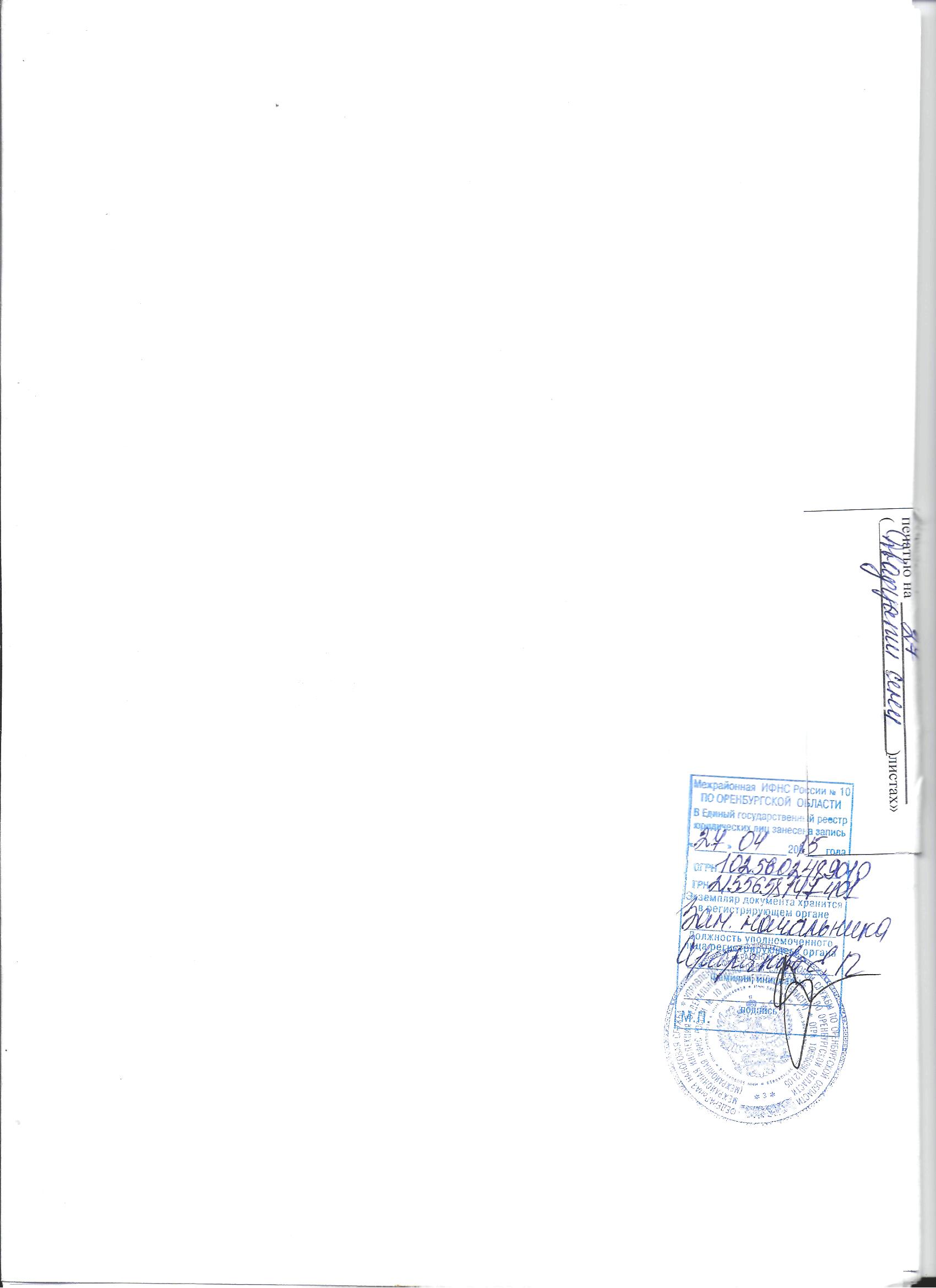 